Suffolk University Request for Proposal 
Faculty-led Academic Travel SeminarBreakdown of the ideal structure of the program as using the following format: NOTE: This is a tentative proposed itinerary and is subject to change. Once Suffolk determines the provider, we will revisit this proposed itinerary together with the faculty to determine the best final schedule.Example Itinerary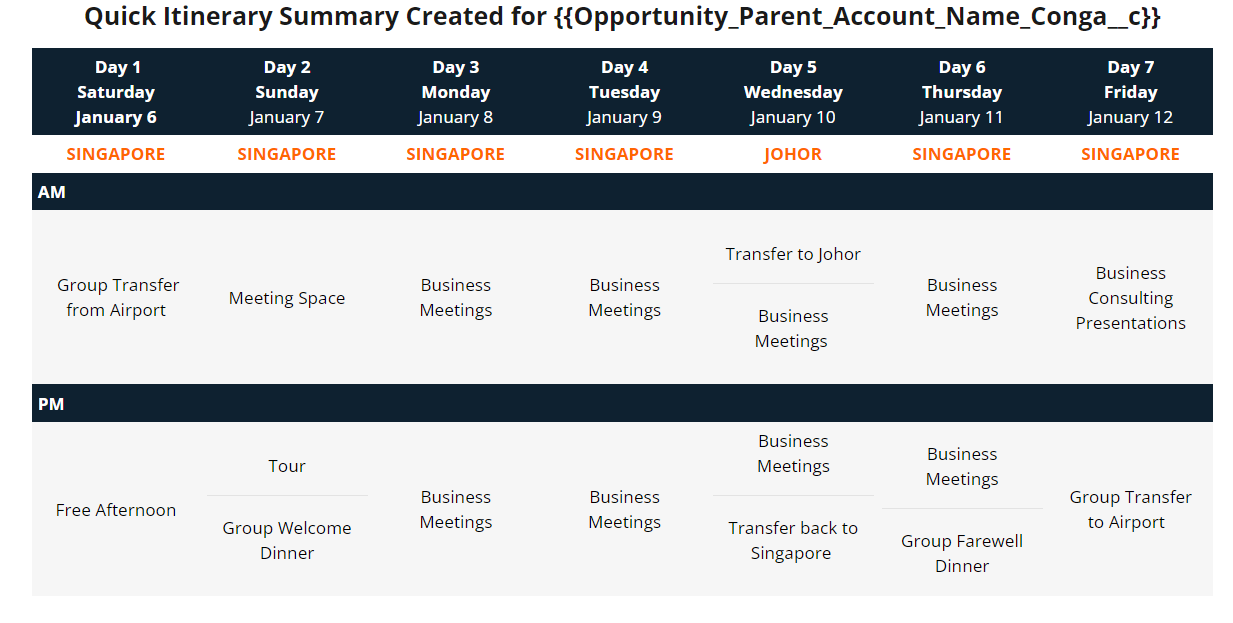 Proposed ItineraryAdditional Comments:____________________________________________________________________________________________________________________________________________________________________________________________________________________________________________________________________________________________________________________________________________________________________________________________________________________________________________________________________________________________________________________________________In the following section, please indicate your preferences regarding group lodging. If there is a specific property you would like to use, please indicate that. If there is not a specific property you would like to use only indicate the city, dates, and budget for each property. *If known/neededAdditional Comments Notes: ______________________________________________________________________________________________________________________________________________________________________________________________________________________________________________________________________________________________________________________________________________________________________________________________________________________________________________We would like transportation to be arranged by the provider. Faculty, please indicate which of the following transport options you would like to be arranged by the provider. Group flight  					Yes 	No Airport Transfer in/out   			Yes 	No Additional comments: ________________________________________________________________________________________________________________________________________________________________________________________________________________________________________________________________________________________________________________________________________________________Please indicate your preferences by selecting the meal options for the programFor all lunches and dinners, please specify how many courses and how many soft drinks and alcoholic beverages should be includedGroup activities are a combination of required academic visits, cultural visits, and service learning experiences. Guides are only be required for provider booked activities that require a guide. Please specify which group activities will need guides. Please indicate which of the following types of cultural visits you would the partner to plan, and how many of each type of activity.If there are specific cultural sites/locations/activities that you would like to have included, please list them below.Additional Comments: ____________________________________________________________________________________________________________________________________________________________________________________________________________________________________________________________________________________________________________________________________________________________________________________________________________________________________________________________________________________________________________________________________Please indicate the industries or institutions that you would like to visit during the program along with the aim of the visit. If there are specific academic or business sites/locations/activities that you would like to have included, please list them below.Additional Comments: ____________________________________________________________________________________________________________________________________________________________________________________________________________________________________________________________________________________________________________________________________________________________________________________________________________________________________________________________________________________________________________________________________Please indicate your budget for the package cost per participant below. *Remember to look at the budget worksheet for cost estimatesPlease give any other comments or program specifics below:________________________________________________________________________________________________________________________________________________________________________________________________________________________________________________________________________________________________________________________________________________________________________________________________________________________________________________________________________________________________________________________________________________________________________________________________________________________________________________________GENERAL INFORMATIONProgram level (MBA/UG/EMBA)Course Name and Numberi.e. Doing Business in Singapore Faculty NameName, Title + EmailMain Point of Contact Name, Title + Email Travel Period enter in the estimated dates of the programCourse Location City/cities, Country Estimated Number of Students Student Numbers, grad/undergrad, RFP Deadlineenter the RFP Deadline Program Descriptionsone paragraph describing the program objectives and structure (elective, optional etc.) PROGRAM TENTATIVE ITINERARY Day 1Day 2Day 3Day 4Day 5Day 6Day 7Day 8[Day][Day][Day][Day][Day][Day][Day][Day][Date][Date][Date][Date][Date][Date][Date][Date][City][City][City][City][City][City][City][City]AMAMAMAMAMAMAMAMPMPMPMPMPMPMPMPMList of Services Requested for the ProgramAccommodationsGeneral Stipulations:Students will be housed in double occupancy rooms with the possibility of singles in theevent of a gender imbalance (or single occupancy rooms) Double rooms must include two separate beds and private bathroomThe faculty and administrator will be housed in single rooms.Accommodation should be handicap accessible and able to accommodate a variety ofHave meal options for dietary restrictions (e.g. gluten free, vegetarian).cityCity 1City 2City 3DatesBreakfast and Wifi included?Property Name*Hotel star rating*TransportationGroup MealsBreakfast included at hotel every dayYes/NoWelcome DinnerYes/NoFarewell DinnerYes/NoGroup LunchesYes/No[Please indicate how many and on which days]  # of courses# of soft drinksWelcome DinnerLunchesFarewell DinnerGroup ActivitiesCultural VisitsActivityNeededGuide RequiredHow many?City Tour[Yes/No][Yes/No]Half-day Cultural Activity[Yes/No][Yes/No]Full-day Cultural Activity[Yes/No][Yes/No]Service Learning Activity[Yes/No][Yes/No]Site/location/activityGoal of the visitAcademic and Business VisitsActivityGuide RequiredHow many?Business Visits[Yes/No]Academic Visits[Yes/No]Industry/Institution/LocationAcademic AimProgram PricingPrice RangeCommentsCost Per Student 12-14Cost Per Student 15-19Cost Per Student 20+Cost per facultySingle supplement